Муниципальное бюджетное общеобразовательное учреждение                                                       Тогучинского района                                       « Березиковская   средняя  школа»                       Исследовательская работа по литературе




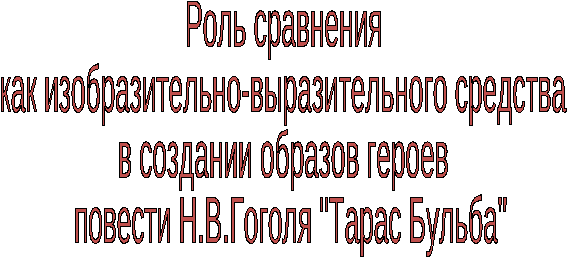 Работу выполнил:                                                                          Ученик 7 класса                                                                              Кубышев Александр                                                                                 Руководитель работы:                                                                              Лихачева Л.М.,                                                                                учитель русского языка и литературы ,                                                         высшая квалификационная категория

                                               2016 год                                            Оглавление

Введение……………………………………………………..3 стр.

Глава 1. Способы выражения сравнения ……….........4 стр.

Глава 2. Роль сравнения как изобразительно-выразительного средства в создании образов героев в повести Н.В. Гоголя «Тарас Бульба»……………………………………………………….5стр. 

Глава 2.1. Роль сравнений в создании своеобразного гоголевского пейзажа………………………………………………………..5 стр.


Глава 2.2.Роль сравнений в раскрытии внутреннего мира

героев повести………………………………………………. 6 стр.


Глава 2.3. Роль сравнения в создании образов братьев....6 стр.

Глава 2.4. Таблица сравнений, используемых Гоголем в повести 

«Тарас Бульба»………………………………………………. 10 стр.

Глава 2.5. Таблица частотности употребления 

сравнений в повести………………………………………….13 стр.

3. Заключение………………………………………………… 14 стр

4. Используемая литература…………………………………15 стр


Введение

Русский язык богат, он имеет неисчерпаемые возможности, чтобы обычное слово зазвучало по-новому, превратилось в зрительный образ, навсегда осталось в памяти. Великим мастером русского языка называют Н.В.Гоголя. В повести «Тарас Бульба» Гоголь сумел создать незабываемые образы героев, сумел передать их чувства ярко, живо. 

В современном литературоведении исследованию языка повести Гоголя посвящено много работ. Однако не рассмотрен такой вопрос, как роль сравнений в создании образов героев повести. А сравнение – один из изобразительно-выразительных приемов, которым мастерски владел Гоголь и использовал его как яркое и многофункциональное изобразительное средство. 


Цель: 

Исследовать роль сравнения как изобразительно-выразительного средства в создании образов героев в повести Н.В. Гоголя «Тарас Бульба»

Задачи: 

Изучить имеющийся теоретический материал по теме исследования, дать определение сравнения
Проанализировать художественный текст повести, определить способы выражения сравнения, выявить наиболее часто употребляемую форму сравнений
Выяснить изобразительно-выразительные особенности сравнения. 
Сделать вывод о значении сравнения как литературного приема в повести Н.В. Гоголя.

Объектом нашего исследования стала повесть Н.В. Гоголя «Тарас Бульба».


Предметом исследования является сравнение как художественное средство в создании образов героев повести.


Работа носит как теоретический, так и прикладной характер, данные исследования можно использовать на уроках литературы при изучении творчества Н.В. Гоголя и уроках, на которых рассматривается сравнение как художественное средство, в анализе стихотворений, для написания сочинения, на уроках психологии.


Глава 1. Способы выражения сравнения

СРАВНЕНИЕ - художественное, поэтическое определение, подчёркивающее какое-либо свойство предмета или явления. 


В русском языке насчитывается около десяти способов выражения сравнения. Эти способы относятся к лексическим, синтаксическим и морфологическим единицам. К основным, т.е. самым распространенным, принято относить три способа:

1. Творительный падеж существительного (Варька тенью бродила по опустевшему двору.) 

2. Сравнительные обороты с союзами: как, будто, словно, точно (Белей, чем снеговые горы, идут на запад облака.)

3. Сравнительные конструкции со словами: подобный, похожий. (Ее любовь к сыну была подобна безумию.) 

Существует мнение, что сравнение в форме творительного падежа существительного произошло из древних поверий об оборотничестве: 

тогда люди верили, что человек может в тех или иных условиях превращаться в зверя, птицу, дерево, т.е. "оборачиваться" им. Вспомните героя русской народной сказки, который, ударившись о землю, оборачивается серым волком. Таким образом, форма творительного падежа была рождена определенным фантастическим содержанием. 

Уже в первых памятниках литературы эта форма сравнения получила довольно широкое распространение. Так, например, в «Слове о полку Игореве» мы слышим следующие строки: «Боян бо вещий, аще хотяше песнь творите, растекашился мысью по древу, серым волком по зимли, шизым селезнем под облакы…»

Сравнения в творительном падеже достаточно распространены в разговорной речи: "слезы ручьем", "волосы копной", "мелькнул молнией". 

Сравнение в форме творительного падежа является характерной чертой устного народного творчества, но и в художественной литературе мы находим массу примеров использования этого средства выразительности.

Сравнительные обороты с союзами как, будто, словно, точно пришли в нашу речь гораздо позднее, когда сложилась определенная синтаксическая система, близкая современному русскому языку. Сравнительные обороты получили наибольшее свое распространение в художественной литературе, в частности, в поэзии.

Исследователи отмечают, что сравнительные обороты чаще всего встречаются в произведениях Гоголя, Лермонтова, Есенина, Блока и Цветаевой. 

Сравнительные конструкции со словами подобный, похожий чаще употребляются в разговорной речи, их образный характер немного снижен, так как строится на простом сопоставлении, чаще внешнем. «Гора похожа на медведя», «лает подобно собаке», «он похож на пугало».

Однако и эта форма сравнения нашла свое место в художественной литературе. Чаще всего она встречается в произведениях Гоголя, Тургенева и Короленко.

В повести Гоголь использует все эти виды сравнения, но он применяет ещё и свой особенный способ сравнения, который можно назвать сюжетным. 

Его сравнение становится столь обширным, что вырастает словно в самостоятельную картину, которая на самом деле нисколько не является самодовлеющей, а помогает конкретнее, полнее, глубже раскрыть характер человека или его душевное состояние.

Такой способ сравнения Гоголь взял из народной поэзии. Яркое красочное сравнение, усиливает песенное звучание стиля повести.


Глава 2. Роль сравнения как изобразительно-выразительного средства в создании образов героев в повести Н.В. Гоголя «Тарас Бульба»


2.1. Роль сравнений в создании своеобразного гоголевского пейзажа.

А. П. Чехов в период своей работы над повестью «Степь», вспоминая «Тараса Бульбу», назвал Гоголя «царём степи».

«Поэмой о любви к Родине» назвал повесть Н. В. Гоголя В. Г. Белинский. 

Образ степи для писателя – образ Родины. В описании степи проявляются горячая любовь Н. В. Гоголя к родной земле, вера в её могущество, восхищение её красотой и бескрайними просторами. Привольные, бескрайние просторы помогают понять характер запорожцев, истоки их героизма. Рассмотрим роль сравнений в создании своеобразного гоголевского пейзажа. В этом эпизоде Гоголь использует две формы выражения сравнения: творительный падеж существительного и сравнительные обороты с союзом «как». Гоголь показывает красоту и величие украинской степи и такое же величие души казаков. 

Рассмотрим примеры. 

Казаки, расстроенные прощанием с матерью, терзаемые мыслями о неизвестном будущем, направляются в Запорожскую Сечь. Их путь лежит через степь: 

«Все, что смутно и сонно было на душе у козаков, вмиг слетело; сердца их встрепенулись, как птицы».

Почему же их сердца встрепенулись как птицы, что встревожило казаков?

Перед ними раскинулись степи… Герои чувствуют, как «свежий, обольстительный, как морские волны, ветерок» едва колыхался по верхушкам травы и чуть дотрогивался до щек, слышат «из какого-нибудь уединенного озера, как серебро, отдавался в воздухе крик лебедя», видят, как чайка, поднявшись из травы, «пропала в вышине и только мелькает одною черною точкою». Вон она перевернулась крылами и блеснула перед солнцем... 

Не менее величествен и Днепр. Казалось, что ночью он «обхватил 

половину всей поверхности земли, шумел, как море, разлившись по воле; 

где брошенные в средину его острова вытесняли его еще далее из берегов и 

волны его стлались широко по земле, не встречая ни утесов, ни возвышений». 

ВЫВОД: В этом эпизоде используется два вида сравнений: с союзом «как», существительные в форме творительного падежа. 

Автор показывает связь картин природы с внутренним миром персонажей. Гоголевские герои органично вписываются в мир природы и сливаются с ней, потому что степь - это их родная земля, родина. В донесении этой мысли до читателя определяющую роль играют сравнения.


2.2.Важная черта произведения Гоголя – психологизм. 

Это особое изображение внутреннего мира человека различными художественными средствами. Мы рассмотрим, как при помощи сравнений автор создает образы героев. 

Мать Остапа и Андрия, жена главного героя. С этой героиней мы встречаемся только в первой главе. Автор не показывает историю жизни её. Однако всего несколько метких гоголевских слов и вся горькая судьба женщина перед глазами читателей. 

Мать – человек, живущий ради своих детей, бесконечно любящий их.

Художественные сравнения помогают уточнить, понять авторский замысел, его отношение к героине. Автору важна не внешность, а чувства женщины-матери.

Рассмотрим отрывок. Мать узнает о неминуемом расставании с сыновьями. 

«Вся любовь, все чувства, все, что есть нежного и страстного в женщине, все обратилось у ней в одно материнское чувство. Она с жаром, страстью, слезами, как степная чайка, вилась над детьми своими. Ее сыновей, ее милых сыновей берут от нее, берут для того, чтобы не увидеть их никогда! Кто знает, может быть, при первой битве татарин срубит им головы, и она не будет знать, где лежат брошенные тела их, которые расклюет хищная подорожная птица; а за каждую каплю крови их она отдала бы себя всю».

Сравнение матери со степной чайкой не случайно. В матери сильны животные чувства к детям, ей не важно, какие поступки они совершают. Она, как птица, готова защищать свое гнездо, своих птенцов.

Но это последняя её встреча с сыновьями, впереди их ждут ратные подвиги, война. Это предвещает сравнение одежды братьев с огнем:

«Казакин алого цвета, сукна яркого, как огонь, опоясался узорчатым поясом». 

Гоголь обращает наше внимание, что несмотря на отчаяние, «мать со всею лёгкостью дикой козы, с непостижимою силою, с какою-то помешанною, бесчувственною горячностию» останавливает лошадь и обнимает одного из сыновей.

ВЫВОД:

Н.В.Гоголь скупо, но очень ёмко при помощи точных сравнений раскрывает нам образ матери, её внутренний мир, показывает роль женщины в трудное бранное время.


2.3. Роль сравнения в создании образов братьев.

Можно смело сказать, что вся повесть построена на сравнении: в центре судьбы двух братьев. Два брата, две судьбы, два характера. Такие схожие и такие различные жизни. У Остапа и Андрия одинаковое детство. Мальчики играли в одни и те же игры. У них за домом был луг - полигон для детских забав. Так как отца часто не было дома, мальчиков воспитывала мать. Младший Андрий - был мамина радость, в отличие от Остапа, стремившегося во всем походить на своего отца, на Тараса. 

После выпуска из семинарии, не пробыв дома и нескольких дней, Остап и Андрий с отцом отправляются в Запорожскую Сечь. 

Запорожская Сечь - это место, где вырабатывается инициатива, чувство ответственности, отвага и другие качества, необходимые настоящему казаку. И на Сечи Остап и Андрий были совершенно разными. Казаки приняли их, как равных. Остап в битве был спокоен, расчетлив, хладнокровен, предусмотрителен, умел рассчитать грозившую ему опасность. Автор сравнивает Остапа в бою со львом. 

«Уже испытанной уверенностью стали теперь означаться его движения, и в них не могли не быть заметны наклонности будущего вождя. Крепостью дышало его тело, и рыцарские его качества уже приобрели широкую силу льва. 

- О! да этот будет со временем добрый полковник! - говорил старый 

Тарас. - Ей-ей, будет добрый полковник, да еще такой, что и батька за пояс 

заткнет!» 

В этом отрывке нет прямого сравнения, оно скрытое. Скрытое сравнение обычно выражается именем существительным в форме творительного падежа, Гоголь же мастерски использует здесь меткость и образность русского слова. В этом сравнении можно выделить предмет сравнения, образ сравнения и признак сходства. Гоголь несколько раз использует сравнение «как лев» в отношении запорожских казаков.

Вот то гнездо, откуда вылетают все те гордые и крепкие, как львы! Вот откуда разливается воля и козачество на всю Украйну! – восклицает Гоголь.
Но первый, кто попался им навстречу, это был 
запорожец, спавший на самой средине дороги, раскинув руки и ноги. Тарас Бульба не мог не остановиться и не полюбоваться на него. 

- Эх, как важно развернулся! Фу ты, какая пышная фигура! - говорил он, 

остановивши коня. 

В самом деле, это была картина довольно смелая: запорожец как лев 

растянулся на дороге.

Силу, смелость, отвагу запорожцев подчеркивает Гоголь этим сравнением.


Гармонично использует Гоголь прием сравнения при описании братьев.

Андрий в отличие от старшего брата с головой бросался в драку, забывая обо всем. Какую-то упоительную негу видел он в сражении. Андрий наслаждался битвой, без страха несся в самое пекло. «Как пьяный» - замечает о нем Гоголь.

Он живет чувствами. Вот встретил прекрасную полячку и полюбил. 

«Связан, как в мешке», - так объясняет чувства героя автор. Чувства Андрия не были безответны. Полячка ответила на его любовь. И пусть Гоголь не рассказывает, как сложились отношения влюбленных, но нескольких слов хватит, чтобы понять это: «как покорный ребенок, смотрела ему в очи»;

«не проронив ни одного слова, слушала дева открытую сердечную речь, в которой, как в зеркале, отражалась молодая, полная сил душа». 

В этих сравнениях отношение Гоголя к поступкам своих героев. Я думаю, что Гоголь не считает их поступок предательством. Но сами герои понимают всю безрассудность своих действий. Понаблюдаем это в следующем отрывке:

«Потом хотела что-то сказать и вдруг остановилась и вспомнила, что другим 

назначеньем ведется рыцарь, что отец, братья и вся отчизна его стоят позади 

его суровыми мстителями, что страшны облегшие город запорожцы, что лютой смерти обречены все они с своим городом... И глаза ее вдруг наполнились слезами; быстро она схватила платок, шитый шелками, набросила себе на лицо его, и он в минуту стал весь влажен; и долго сидела, забросив назад свою прекрасную голову, сжав белоснежными зубами свою прекрасную нижнюю губу, - как бы внезапно почувствовав какое укушение ядовитого гада, - и не снимая с лица платка, чтобы он не видел ее сокрушительной грусти». 

Девушка понимает, что полюбила врага, что он тот, кто несет её народу смерть, именно об этом говорит сравнение поцелуя юноши с укушением ядовитого гада. 

Картина свидания влюбленных наполнена тончайшим лиризмом. В ней чувствуется влияние былинно-песенного приема распространенных сравнений.

Сравнение голоса полячки с вечерним ветром перерастает в самостоятельную картину, которая не несет никакой смысловой значимости, она лишь помогает глубже раскрыть чувства героев:

«Сверкающий огонь пробежал по жилам его от сего прикосновенья, и жал он руку, лежавшую бесчувственно в руке его. Бросила прочь она от себя платок, отдернула налезавшие на очи длинные волосы косы своей и вся разлилася в жалостных речах, выговаривая их тихим-тихим голосом, подобно когда ветер, поднявшись прекрасным вечером, пробежит вдруг по густой чаще приводного тростника: зашелестят, зазвучат и понесутся вдруг унывно-тонкие звуки, и ловит их с непонятной грустью остановившийся путник, не чуя ни погасающего вечера, ни несущихся веселых песен народа, бредущего от полевых работ и жнив, ни отдаленного тарахтанья где-то проезжающей телеги». 

Гоголь любуется своими героями и заставляет читателей поверить в искренность их чувств. И этому вновь помогают сравнения девушки со святыней, с прекрасной статуей. 

Чтобы показать искренность их чувств, автор употребляет в качестве сравнения прилагательное снегоподобными, чудными руками.

Вот ради какой любви предал Андрий своих товарищей. Гоголь прямо не высказывает своего отношения к поступку Андрия. Мы лишь можем догадываться о чувствах автора, прислушавшись к его словам. 

Вот Андрий в стане врагов, и Гоголь опять сравнивает его, но теперь уже с солнцем: 

«Так, как солнце взглянет весною, когда в огороде всякая пташка пищит 

и поет и травка пахнет, так и он весь сияет в золоте».

Здесь Гоголь вновь использует свой излюбленный прием развернутого сравнения, в котором слышны отголоски песенного фольклора. Сравнение с огнем, солнцем, золотом – это ещё и предвестие скорой гибели героя. 

Автор любуется Андрием во время битвы. Об этом говорят сравнения:

всех бойчее, всех красивее, понесся, как молодой борзой пес, красивейший, быстрейший и молодший всех в стае.

Все предвещает гибель героя.

Автор вновь использует развернутое сравнение: «Атукнул на него опытный охотник - и он понесся, пустив прямой чертой по воздуху свои ноги, весь покосившись набок всем телом, взрывая снег и десять раз выпереживая самого зайца в жару своего бега». 

Как будто опьянен, околдован, очарован герой. Но пелена очарования в миг слетит пред грозным отцом. Сравнение Андрия с нашкодившим школьником как нельзя точнее передает состояние героя. И дальше, чтобы проследить психологизм ситуации, достаточно только перечислить сравнения, которыми автор характеризует героя:как ребенок, бледен как полотно. Как хлебный колос, подрезанный серпом, как молодой барашек, почуявший под сердцем смертельное железо, повис он головой и повалился на траву, не сказавши ни одного слова. 

Почему Гоголь сравнивает Андрия с хлебным колосом? Может он хотел еще раз напомнить читателям, каким добрым казаком был Андрий. В этом отрывке явно слышен голос автора: ему жаль героя, Андрий – его любимый лирический герой.

Тарас не бесчувственный, он любит сына, но по-другому поступить с предателем не может. Об это говорят сравнения: брови, как траурный бархат, лицо как у дворянина, а пропал бесславно, как подлая собака! 

Сравнение с собакой в тексте самое распространенное. С собакой сравнивают татарина в степи (понюхал воздух, как гончая собака), казаков, погибших не на войне(человек сгинул, как собака), провинившихся казаков (проворовался, собачий сын, как татарин? Как собаку, за шеяку повелю его присмыкнуть до обозу. 

Как собака, будет он застрелен на месте и кинут безо всякого погребенья на поклев птицам, потому что пьяница в походе недостоин христианского погребенья),умирающих от голода поляков (подобно бешеной собаке), провинившихся жидов (жида повесят, как собаку, коли он соврет), попавших в плен казаков (попал в плен, как собака, сонный). Это сравнение в тексте неслучайно. В христианстве собака наряду со змеем считается исчадием ада (А.Голан. Миф и символ), а для запорожцев не было ничего священней христианской веры и Родины. 

Гоголь многое берет в народной поэзии. Красочное сравнение наряду с другими изобразительно-выразительными средствами усиливают былинно-песенное звучание стиля повести. Настоящими богатырями рисует Гоголь казаков. Сравнения – это один из тех, приемов, которые помогают создать образ богатырей.

Рассмотрим эпизод казни Остапа.

«Остап выносил терзания и пытки, как исполин…» 

К сравнению «как исполин» можно подобрать синонимы: великан, богатырь. 

«Ничто, похожее на стон, не вырвалось из уст его…”, “И повёл он очами вокруг себя…». Здесь сравнение в сочетании со старославянизмами. Так автор возвышает героя и возвеличивает его подвиг. Перед нами настоящий богатырь, и сам автор относится к нему с уважением и восхищением.

ВЫВОД: В повести Гоголь использует разные виды сравнений. Создает свою форму развернутого сравнения, примеры которого он заимствует в былинно-песенном фольклоре. В следующей таблице представлена классификация сравнений, используемых в повести.

2.4. Примеры сравнений, используемых Гоголем в повести 

«Тарас Бульба»
2.5. Таблица частотности употребления сравнений в повести






Из данной таблицы мы видим, что наиболее частотны в повести сравнения с союзом «как» и развернутые сравнения, заимствованные Гоголем из народной поэзии. Велика доля сравнений выраженных существительными в форме творительного падежа. Это также показывает влияние фольклора на творчество Гоголя. Напомним, что такая форма сравнений является характерной чертой устного народного творчества.


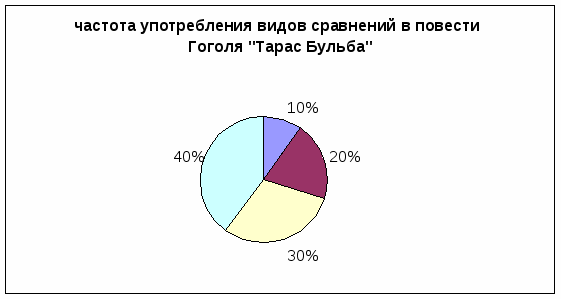 3. Заключение

Повесть Николая Васильевича Гоголя «Тарас Бульба» посвящена героической борьбе украинского народа против чужеземцев. Образы казаков эпичны и масштабны, главным источником при их создании был фольклор. Это украинские народные песни, былины, сказки о богатырях. Фольклорные отголоски слышны в тех сравнениях, которые мы наблюдаем в гоголевском тексте. Благодаря сравнениям язык повести яркий, образный, лаконичный. Если бы мог, Н.В. Гоголь, наверно, согласился со словами американского писателя Джека Лондона, который сказал так: “Писать надо сжато, рассказывать о сильных человеческих переживаниях, острых ощущениях и ярких характерах”.

Проведенный нами анализ роли сравнительных оборотов поможет оценить мастерство Н.В.Гоголя по достоинству, как это сделал В.Г.Белинский, который сказал так: “И какая кисть, широкая, размашистая, резкая, быстрая! Какие краски, яркие и ослепительные!.. И какая поэзия, энергическая, могучая, как эта Запорожская Сечь…

Считаю что цель, поставленная в начале работы, достигнута. Мы установили и подтвердили примерами, что сравнительные обороты в повести помогают автору создать образы героев, показать человеческие переживания. Большинство сравнений имеет фольклорные истоки, благодаря чему автору удалось создать образы защитников русской земли, как образы богатырей.

В процессе выполнения работы мы узнали много нового о творчестве Н.В. Гоголя, о значении сравнений в художественном тексте, улучшили навыки по составлению научно – исследовательской работы, расширили умение работы с разными источниками. Работа имеет перспективы, потому что в русской литературе в творчестве других писателей сравнения очень часто играют ведущую роль в создании образов героев. Это может впоследствии явиться продолжением нашей работы. 


4. Используемая литература

Кузнецов С.А. Современный толковый словарь русского языка. [Текст] / Кузнецов С.А. – М.: «Наука», 2004. – 1200с.
Ожегов С.И. Словарь русского языка. [Текст] / Ожегов С.И. – М.: «Просвещение», 2006. – 1000с.
Ожегов С.И. Шведова Н.Ю. Толковый словарь. [Текст] / Ожегова С.И. – М.: «Просвещение», 2005. – 820с.
Гоголь Н.В. «Тарас Бульба» [Текст] / - М.; « Русская книга», 1994.
Розенталь Д.Э. Голуб И.Б. Секреты стилистики / - М.; «Айрис Пресс», 2003.
Голан. А. Миф и символ
№/пп
Виды сравнений
Примеры
1.
Сравнительные обороты с союзами: как, будто, словно, точно

Как степная чайка, вилась над детьми своими
Казакин алого цвета, сукна яркого, как огонь
Красавицу, какой еще не видывал отроду: черноглазую и белую, как снег
Бурсак не мог пошевелить рукою и был связан, как в мешке
Сердца их встрепенулись, как птицы
Самый свежий, обольстительный, как морские волны, ветерок
Иногда слышался из какого-нибудь уединенного озера крик лебедя и, как серебро, отдавался в воздухе
Понюхала воздух, как гончая собака, и, как серна, пропала.
Шумел, как море
Запорожец как лев растянулся на дороге.
Вот то гнездо, откуда вылетают все те гордые и крепкие, как львы!
Вскидывались, как вихорь, на сторону.
Пот градом лил с него, как из ведра.
Человек сгинул, как собака.
На площадь, как шмели, стали собираться черные кучи запорожцев.
Проворовался, собачий сын, как татарин?
Оба белые, как глина.
Мы с запорожцами, как братья родные.
Как старый, глубоко опытный в деле козак.
Как собаку, за шеяку повелю его присмыкнуть до обозу
Как собака, будет он застрелен на месте и кинут безо всякого погребенья на поклев.
Разве хочешь, чтобы тебя застрелили, как воробья? 
Он несется, как пьяный, в свисте пуль.
Там обгорелый черный монастырь, как суровый картезианский монах, стоял грозно.
Длинные и черные, как уголь, волосы.
Опять вынырнула перед ним, как из темной морской пучины, гордая женщина.
"Запорожцы как дети:коли мало - съедят, коли много - 
тоже ничего не оставят".
Озарил только одни ее очи, помутившиеся, как у мертвеца.
Кинулся на него, как тигр.
Как покорный ребенок, смотрела ему в очи.
Слушала дева открытую сердечную речь, в которой, как в зеркале, отражалась молодая, полная сил душа.
Пред ней, как пред святыней, преклонилось все.
Как прекрасная статуя, смотрела она ему в очи.
Повесить, как собаку.
Медные шапки сияли, как солнца, оперенные белыми, как лебедь, перьями.
Как стройный тополь, носился он на буланом коне своем.
Разум у него, как у старого человека.
Как хлебный колос, подрезанный серпом, как молодой барашек, почуявший под сердцем смертельное железо.
Понесся, как молодой борзой пес
Лицо как у дворянина
Как траурный бархат
Пропал бесславно, как подлая собака
Остап выносил терзания и пытки, как исполин
2.
Сравнительные конструкции со словами: подобный, похожий.

Сначала пронеслось по всему берегу молчание, подобное тому, как бывает перед свирепою бурею.
Несколько женщин, похожих на привидения.
Бросился, подобно бешеной собаке
Хлынула ручьем молодая кровь, подобно дорогому вину.
Подобную речному лебедю грудь
Ничто, похожее на стон, не вырвалось из уст его.
3. 
Творительный падеж существительного

Вон она пропала в вышине и только мелькает одною черною точкою.
Отплясывал молодой запорожец, заломивши шапку чертом и вскинувши руками.
Снегоподобными, чудными руками.
4.
Развернутое сравнение

Подобно когда ветер, поднявшись прекрасным вечером, пробежит вдруг по густой чаще приводного тростника: зашелестят, зазвучат и понесутся вдруг унывно-тонкие звуки, и ловит их с непонятной грустью.
Так, как солнце взглянет весною, когда в огороде всякая пташка пищит и поет и травка пахнет, так и он весь сияет в золоте.
Коли человек влюбится, то он все равно что подошва, которую, коли размочишь в воде, возьми согни - она и согнется. 
Как плавающий в небе ястреб, давши много кругов сильными крылами, вдруг останавливается распластанный на одном месте и бьет оттуда стрелой на раскричавшегося у самой дороги самца-перепела, - так Тарасов сын, Остап, налетел вдруг на хорунжего и сразу накинул ему на шею веревку
Как градом выбивает вдруг всю ниву, где, что полновесный червонец, красовался всякий колос, так их выбило и положило. 
Атукнул на него опытный охотник - и он понесся, пустив прямой чертой по воздуху свои ноги, весь покосившись набок всем телом, взрывая снег и десять раз выпереживая самого зайца в жару своего бега.
Так школьник, неосторожно задравши своего товарища и получивши за то от него удар линейкою по лбу, вспыхивает, как огонь, бешеный выскакивает из лавки и гонится за испуганным товарищем своим, готовый разорвать его на части; и вдруг наталкивается на входящего в класс учителя: вмиг притихает бешеный порыв и упадает бессильная ярость. Подобно ему, в один миг пропал, как бы не бывал вовсе, гнев Андрия. И видел он перед собою одного только страшного отца.
. Как двум концам сего палаша не соединиться в одно и не составить одной сабли, так и нам, товарищи, больше не видаться на этом свете.
№/пп
Вид сравнительного оборота
К-во употр.
1.
Сравнительные обороты с союзами: как, будто, словно, точно
43
2.
Сравнительные конструкции со словами: подобный, похожий
6
3.
Творительный падеж существительного
3
4.
Развернутое сравнение

8